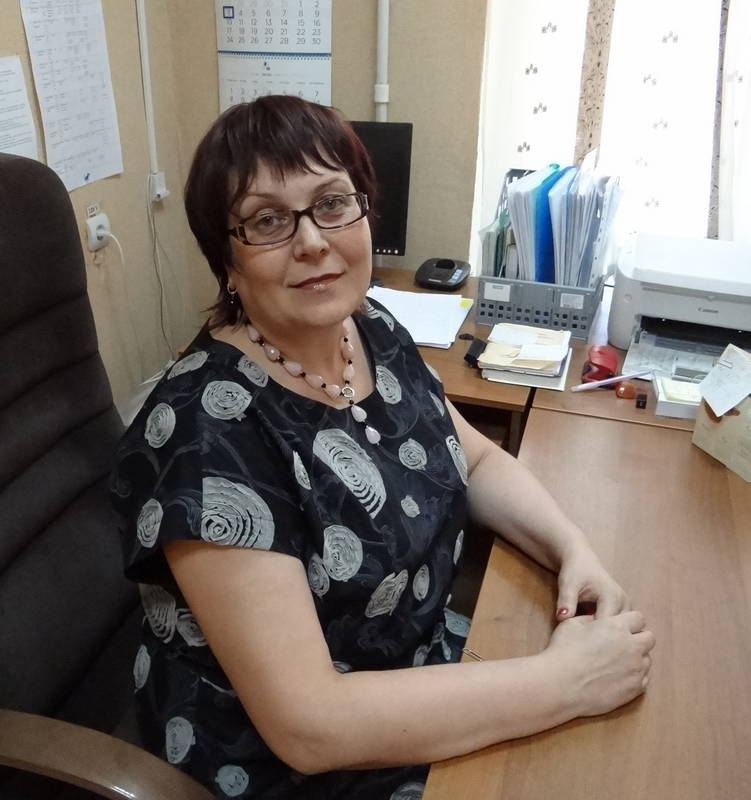 Когина Ирина Викторовна – директор, общий стаж работы - 32 года, стаж педагогической работы – 30 лет, в данной должности - 8 лет, высшая квалификационная категория.Образование: высшее,  в 1986 году окончила Государственный педагогический институт им. С.А. Есенина, специальность - биология и химия, квалификация - учитель химии и биологии.Повышение квалификации: 2016 г. – Курсы РИРО, тема: «Управление системой апробации профессионального стандарта»;Повышение квалификации: 2018г. – Курсы РИРО, тема: «Пути и подходы к организации дополнительного образования, определенные приоритетным проектом "Доступное дополнительное образование детей"»;Повышение квалификации: 2019г. – Курсы РИРО, тема: «Пути и подходы к организации дополнительного образования, определенные Федеральным проектом "Успех каждого ребенка"».Контактный телефон: 98-08-32e-mail - gsut.r@yandex.ru